RESULTADO – TOMADA DE PREÇON° 20232711TP52314HEAPAO Instituto de Gestão e Humanização – IGH, entidade de direito privado e sem fins lucrativos,classificado como Organização Social, vem tornar público o resultado da Tomada de Preços, coma finalidade de adquirir bens, insumos e serviços para o HEAPA - Hospital Estadual de Aparecidade Goiânia, com endereço à Av. Diamante, s/n - St. Conde dos Arcos, Aparecida de Goiânia/GO,CEP: 74.969-210.Bionexo do Brasil LtdaRelatório emitido em 04/12/2023 12:12CompradorIGH - HUAPA - HOSPITAL DE URGÊNCIA DE APARECIDA DE GOIÂNIA (11.858.570/0004-86)AV. DIAMANTE, ESQUINA C/ A RUA MUCURI, SN - JARDIM CONDE DOS ARCOS - APARECIDA DE GOIÂNIA, GO CEP: 74969-210Relação de Itens (Confirmação)Pedido de Cotação : 323608810COTAÇÃO Nº 52314 - ACESSORIO DE EQUIPAMENTOS MEDICOS - HEAPA NOV/2023Frete PróprioObservações: *PAGAMENTO: Somente a prazo e por meio de depósito em conta PJ do fornecedor. *FRETE: Só serão aceitaspropostas com frete CIF e para entrega no endereço: AV. DIAMANTE, ESQUINA C/ A RUA MUCURI, JARDIM CONDE DOS ARCOS,AP DE GOIÂNIA/GO CEP: 74969210, dia e horário especificado. *CERTIDÕES: As Certidões Municipal, Estadual de Goiás, Federal,FGTS e Trabalhista devem estar regulares desde a data da emissão da proposta até a data do pagamento. *REGULAMENTO: Oprocesso de compras obedecerá ao Regulamento de Compras do IGH, prevalecendo este em relação a estes termos em caso dedivergência.Tipo de Cotação: Cotação NormalFornecedor : Todos os FornecedoresData de Confirmação : TodasFaturamentoMínimoPrazo deEntregaValidade daPropostaCondições dePagamentoFornecedorFrete ObservaçõesDMI Material Medico Hospitalar LtdaGOIÂNIA - GODilamar Tome da Costa - (62) 3541-3334dmigyn@hotmail.com2dias após123R$ 300,0000R$ 1.000,0000R$ 150,000010/12/202330/11/202309/12/202330 ddl30 ddl30 ddlCIFCIFCIFnullnullconfirmaçãoMais informaçõesHIPROMED-MORIAH COMERCIO,IMPORTACAO E SERVICOS LTDABELO HORIZONTE - MG7 dias apósconfirmaçãoDANIEL REIS - 31 2551-5525vendas01@hipromed.com.brMais informaçõesPablo Ferreira Dos Santos 04079917198GOIÂNIA - GO2dias apósPablo Ferreira Santos - 6238771635pasan@pasanhospitalar.comMais informaçõesnullconfirmaçãoProgramaçãode EntregaPreçoUnitário FábricaPreçoValorTotalProdutoCódigoFabricanteEmbalagem Fornecedor Comentário JustificativaRent(%) QuantidadeUsuárioDaniellyEvelynPereira DaCruzSERINGA DE VIDRO 10MLNAO ESTERIL SEM AGULHA2 -> SERINGA HIPODERMICA 8089DE 10 ML - VIDRO -SERINGA VIDRO LUERSLIP 10ML ARTIGLASS- REF. LG10,DMI Material;1 - Não atende acondição depagamento/prazo.MedicoHospitalarLtdaR$R$R$361,62001-PCnull14 Unidade25,8300 0,0000CIRURGICAFERNANDESUNIDADE04/12/202312:02TotalParcial:R$361,620014.0Total de Itens da Cotação: 13Total de Itens Impressos: 1Programaçãode EntregaPreçoUnitário FábricaPreçoValorTotalProdutoCódigoFabricanteEmbalagem Fornecedor Comentário JustificativaRent(%) QuantidadeUsuárioDaniellyEvelynPereira DaCruzBRACADEIRA PNI ADULTOHIPROMED-;1 - Não atingefaturamentomínimo. 2 -25-31CM 2 VIAS P/ MONMORIAHCOMERCIO,IMPORTACAOE SERVICOSLTDABRACADEIRA MMPNI 1VIA PARA MONITOR -MASTER MEDIKALMINDRAY T8COMPATIVELCOM MONITORMULTIPARAMÉTRICOMINDRAY BENEVIEW T8R$R$R$60,0000263508-CXnull1 Unidade60,0000 0,0000Respondeu freteFOB.04/12/202312:02SENSOR DE TEMPERATURADE PELE ADULTO P/MONITOR BENEVIEW T8 ->- SEM LATEX -COMPRIMENTO DO CABODE APROXIMADAMENTE 3M - COMPRIMENTO DASONDA DEAPROXIMADAMENTE 6 M - 32701REGISTRO VALIDO NAANVISA - COMPATIVELCOM MONITORDaniellyEvelynPereira DaCruzHIPROMED-MORIAHCOMERCIO,IMPORTACAOE SERVICOSLTDASENSOR DE;1,3 - Não atingefaturamentomínimo. 2 - Nãorespondeu e-mailde homologação.TEMPERATURA DEPELE COMPATIVELMINDRAY - MASTERMEDIKAL / DATRIXR$R$R$181,000010-CXnull1 Unidade181,0000 0,000004/12/202312:02MULTIPARAMETRO DAMARCA MINDRAY. MODELOBENEVIEW T8 - GARANTIAMINIMA DE 3 (MESES) -UNIDADE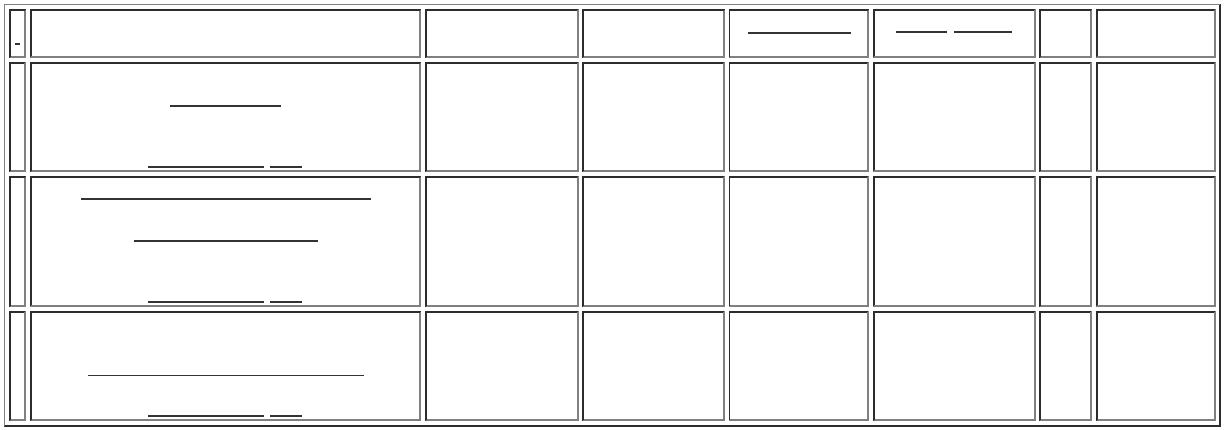 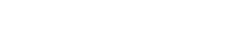 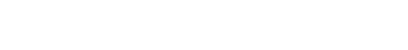 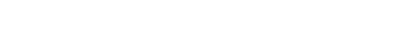 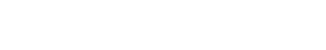 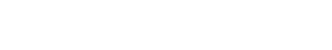 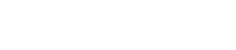 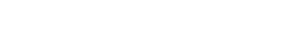 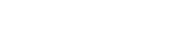 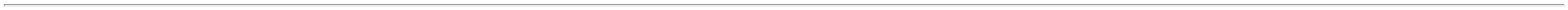 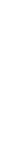 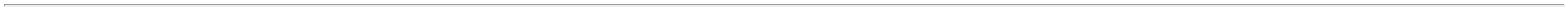 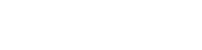 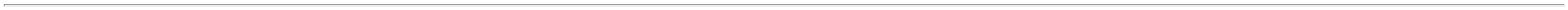 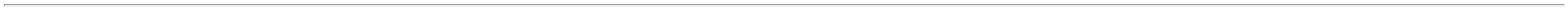 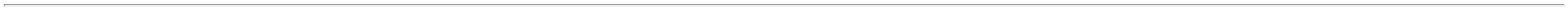 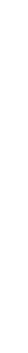 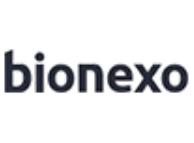 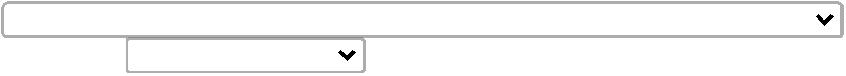 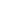 SENSOR DE TEMPERATURAESOFAG/RETAL ADULTO P/MON MINDRAY - SENSORDE TEMPERATURAESÓFAGICO/RETALADULTO REUTILIZAVELCOMPATIVEL COMDaniellyEvelynPereira DaCruzSENSOR DETEMPERATURAESOFAGICOCOMPATIVELMINDRAY - MASTERMEDIKALHIPROMED-MORIAHCOMERCIO,IMPORTACAOE SERVICOSLTDA;1,3 - Não atingefaturamentoMINDRAYCOMPATIBILIDADE:MONITOR (MINDRAY),MODELO: EPM 12.CONECTOR PLUG: 2 PINOS(VERTICAL), FAIX DETRABALHO: 25º C A 45º C,CABO FLEXIVELR$R$R$181,00001171049-CXnullmínimo. 2 - Nãorespondeu e-mailde homologação.1 Unidade181,0000 0,000004/12/202312:02COMPRIMENTO DE 03METROS CONFECCIONADOEM SILICONE.VACUOMETRO C/ FRASCOPOLICARBONATOGRADUADO 400ML ->FRASCO DEPOLICARBONATO COMCAPACIDADE DE 400MILILITROS. SUPORTARPROCESSO DEDESINFECÇÃO QUIMICAEM ACIDO PERACETICOE/OU ESTERIALIZACAO AVAPOR OU FORMALDEIDO,PERMITIR A;1,4,5,7 -Respondeu freteFOB. 2 - Nãorespondeu e-mailde homologação.3,6,8 - Nãoatende acondição depagamento/prazo.DaniellyEvelynHIPROMED-MORIAHCOMERCIO,IMPORTACAOE SERVICOSLTDAVACUOMETROCOMPLETO 500MLPLASTICO - HAOXIPereira DaCruzR$R$R$1331637-CXnull7 Unidade166,0000 0,00001.162,000004/12/202312:02DESMONTAGEM DASPEÇAS PARAPROCEDIMENTOS DELIMPEZA.TotalParcial:R$10.01.584,0000Total de Itens da Cotação: 13Total de Itens Impressos: 4Programaçãode EntregaPreçoUnitário FábricaPreçoValorTotalProdutoCódigoFabricanteEmbalagem Fornecedor Comentário JustificativaRent(%) QuantidadeUsuárioDaniellyEvelynPereira DaCruzBRACADEIRA NYLONFECHO VELCRO PARAESFIGMOMANOMETROOBESO - PREMIUM -PREMIUMBRACADEIRAP/APAR.PRESSAOART.P/OBESO.C/MANGUITONYLON - UNIDADEPabloFerreira DosSantos;1,2 - Não atingefaturamentomínimo.R$R$R$46,0000139417-UNnull1 Unidade46,0000 0,00000407991719804/12/202312:02CABO PARAELETROCAUTERIOMONOPOLAR PARAVIDEOCIRURGIA - CABOMONOPOLAR PARA USOEM VIDEOCIRURGICA QUEPERMITE CONEXÃO COMDIVERSAS PINÇASCABO PARA PINCAMONOPOLAR -MOD.CPH 102(MACHO - FEMEA) -SIMILAR &COMPATIVEL -SIMILAR &DaniellyEvelynPereira DaCruzPabloFerreira DosSantos;1 - NãoDISPONIVEIS NOR$R$R$397,9600356602-01nullrespondeu e-mailde homologação.2 UnidadeMERCADO, PLUGUEBANANA DE *3,97MM PARACONEXÃO COM PINÇASMONOPOLAR4ES,198,9800 0,00000407991719804/12/202312:02COMPATIVELPRODUZIDOS COMSILICONE AUTOCLAVAVELE ISOÇADO,COMPRIMENTO DE 3,0METROS.DaniellyEvelynPereira DaCruzCABO PARA PLACA DERETORNO PARA BISTURIELETRONICO MARCACABO PARA PLACADESCATAVELCOMPATIVEL COMWEM - DBI - DBIPabloFerreira DosSantos;1 - Não atende acondição deR$R$R$189,2900451832-01null1 Unidade189,2900 0,0000pagamento/prazo.COMPATIVEL COM WEN0407991719804/12/202312:02CABO P\PLACA PACIENTEP\BISTURI MARCADELTRONIX B-3600SM ->CABO PARA PLACAPACIENTE COMPATIVELCOM BISTURIELETRONICO MICROPROCESSADO DA MARCADELTRONIX. MODELO B-DaniellyEvelynPereira DaCruz;1,2 - Nãorespondeu e-mailde homologação.3 - Não atende a 455,9500 0,0000condição depagamento/prazo.Cabo para PlacaNeutra - CP 11Deltronix - DELTRONIX- DELTRONIXPabloFerreira DosSantosR$R$R$911,9000538720-1null2 Unidade0407991719804/12/202312:023600 SM - UNIDADECANULA DE GUEDEL N 5 -CANULA ORO-FARINGEAPLASTICO ( GUEDEL ) N 5PVC ATOXICO.TRANSPARENTE INODORABASE COLORIDACONFORME A NUNERACAOOU COM IDENTIFICACAODA NUMERACAO NOPRODUTO. NAO ESTERILREG MS - UNIDADE;1,3,4,7,8 - Nãoatende acondição depagamento/prazo.2,5 - Não atingefaturamentomínimo. 6 -Respondeu freteFOB. 9 - Nãorespondeu e-mailde homologação.>DaniellyEvelynPereira DaCruz-PabloFerreira DosSantosCANULA DE GUEDEL N5 - 11,0CM LARANJA -PROTEC - PROTECR$R$R$35,75006839025747--01nullnull5 Unidade2 Unidade7,1500 0,00000407991719804/12/202312:02LAMINA P/LARINGOSCOPIO CURVA NLAMINA LARINGOCURVACONVENCIONAL ACOINOX 3 - MD - MDUNPabloFerreira DosSantos;1,9 - Nãorespondeu e-mail 129,9800 0,0000de homologação.2 - Não atingefaturamentoR$R$R$259,9600DaniellyEvelynPereira DaCruz3-> EM ACO INOX.ACABAMENTO FOSCOPARA IMPEDIR A04079917198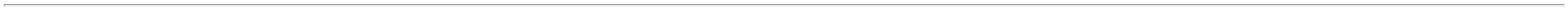 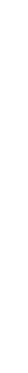 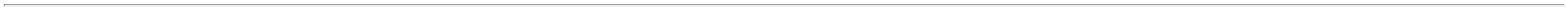 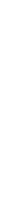 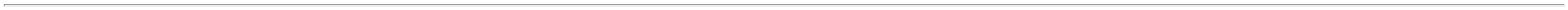 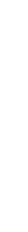 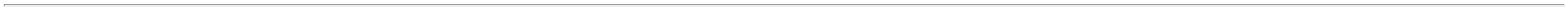 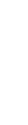 REFLEXAO DA LUZ.PROVIDA DE LAMPADAESPECIAL DE ALTAmínimo.3,5,7,8,10 - Nãoatende a04/12/202312:02LUMINOSIDADE Econdição deSUBSTITUIVEL - UNIDADEpagamento/prazo.4,6 - Respondeufrete FOB.LAMINA P/LARINGOSCOPIO CURVA N4- EM AÇO INOXIDÁVELQUE PERMITA AESTERILIZAÇÃO EMAUTOCLAVE; -ACABAMENTO FOSCOPARA IMPEDIR AREFLEXÃO DA LUZ; -;1,10 - Nãorespondeu e-mailde homologação.- Não atingefaturamentomínimo. 4,6 -Respondeu freteFOB. 3,5,7,8,9 -Não atende aDaniellyEvelyn2LAMINA LARINGOCURVACONVENCIONAL ACOINOX 4 - MD - MDPabloFerreira DosSantosPereira DaCruzR$R$R$649,9500912521-01null5 Unidade129,9900 0,0000PROVIDA DE LÂMPADACOMUM DE ALTA0407991719804/12/202312:02LUMINOSIDADE ESUBSTITUIVEL; -condição depagamento/prazo.COMPATÍVEL COM CABODE LARINGOSCÓPIOUTILIZADO NA UNIDADE .TotalParcial:R$148.02.02.490,8100Total de Itens da Cotação: 13Total de Itens Impressos: 7TotalGeral:R$4.436,4300Clique aqui para geração de relatório completo com quebra de página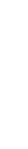 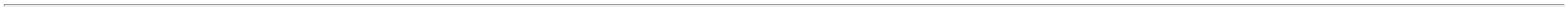 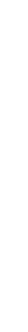 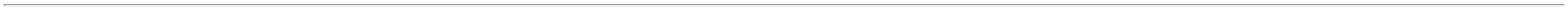 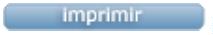 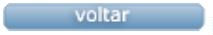 